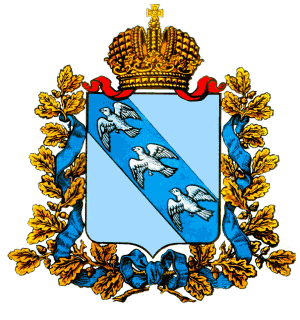 СОБРАНИЕ ДЕПУТАТОВ МАРИЦКОГО СЕЛЬСОВЕТА  ЛЬГОВСКОГО  РАЙОНАР Е Ш Е Н И Е  от 28  01    2020 года   № 77                                                         О внесении изменений и дополненийв Устав муниципального образования«Марицкий сельсовет» Льговского района Курской областиСобрание депутатов Марицкого сельсовета Льговского района РЕШИЛО:1. Внести в Устав муниципального образования «Марицкий сельсовет» Льговского района Курской области следующие изменения и дополнения:                                   1) в абзаце 2 преамбулы слова «население осуществляет» заменить словами «население муниципального образования «Марицкий сельсовет» Льговского района Курской области осуществляет».     2) статью 1 «Правовой статус муниципального образования «Марицкий сельсовет» Льговского района Курской области» изложить в следующей редакции:«Статья 1. Правовой статус муниципального образования «Марицкий сельсовет» Льговского района Курской областиМуниципальное образование «Марицкий сельсовет» Льговского района Курской области (далее по тексту - Марицкий сельсовет) - семь объединенных общей территорией сельских населенных пунктов: с. Марица, х. Красная Дубрава, х. Красный Пахарь, д. Николаевка, х. Новые Пруды, х. Хряпник, п. Шерекинский, образовано в соответствии с Законом Курской области от 21 октября 2004 года № 48-ЗКО «О муниципальных образованиях Курской области» и имеет статус сельского поселения, в котором местное самоуправление осуществляется населением непосредственно и (или) через выборные и иные органы местного самоуправления.»;      3) в части 1 статьи 3 «Вопросы местного значения Марицкого  сельсовета»:а) в пункте 10 слова «муниципального района» заменить словами «Льговского района Курской области»;              б) в пункте 16 слова  «отдыха населения» заменить словами «отдыха населения Марицкого сельсовета»;         в) пункт 17 изложить в следующей редакции:«17) участие в организации деятельности по накоплению (в том числе раздельному накоплению) и транспортированию твердых коммунальных отходов;»;г) в  пункте 20 слова «информирования населения» заменить словами  «информирования населения Марицкого сельсовета».»;д)  в пункте 21 слова «участкового уполномоченного полиции.» заменить словами «участкового уполномоченного полиции;»;е) дополнить новым пунктом 22 следующего содержания:«22) принятие в соответствии с гражданским законодательством Российской Федерации решения о сносе самовольной постройки, решения о сносе самовольной постройки или приведении ее в соответствие с установленными требованиям.»;4) в части 1 статьи 3.1 «Права органов местного самоуправления Марицкого сельсовета на решение вопросов, не отнесенных к вопросам местного значения Марицкого сельсовета»:а) в пункте 16 слова «адаптивного спорта.» заменить словами «адаптивного спорта;»;б) в пункте 14 слова «мероприятий по отлову и содержанию безнадзорных животных, обитающих» заменить словами «деятельности по обращению с животными без владельцев, обитающими»;в) дополнить пунктом 17 следующего содержания:«17) осуществление мероприятий по защите прав потребителей, предусмотренных Законом Российской Федерации от 7 февраля 1992 года № 2300-1 «О защите прав потребителей».»;       5) в статье 5 «Полномочия органов местного самоуправления Марицкого сельсовета  по решению вопросов местного значения»:         а) в части 1:- в  пункте 2 слова «муниципального образования» заменить словами               «Марицкого сельсовета»;- пункт 4.1 признать утратившим силу; - в пункте 5 слова  «депутата», «выборного должностного лица местного самоуправления» заменить словами «депутата Собрания депутатов Марицкого сельсовета Льговского района», «выборного должностного лица местного самоуправления Марицкого сельсовета» соответственно;- в пункте 8.1 слова «членов выборных органов местного самоуправления» заменить словами «членов выборных органов местного самоуправления Марицкого сельсовета»;- в пункте 9 слова «Федеральным законом» заменить словами                             «Федеральным законом от 06 октября 2003 года №131-ФЗ»;б) в части 1.1 слова «полномочия органов местного самоуправления» заменить словами «полномочия органов местного самоуправления Марицкого сельсовета»;в) части 2 слова «Полномочия органов местного самоуправления» заменить словами «Полномочия органов местного самоуправления Марицкого сельсовета»;»;      6) в статье 6 «Муниципальные правовые акты Марицкого сельсовета»:а) в части 1 слова « и должностными лицами местного самоуправления» заменить словами «и должностными лицами местного самоуправления Марицкого сельсовета»;б) в пункте 5 части 2 слова «и должностными лицами местного самоуправления» заменить словами «и должностными лицами местного самоуправления Марицкого сельсовета»в) в абзаце 2 части 3 слова «Устава Марицкого сельсовета» заменить словами « настоящему Уставу»;»;г) в части 5 слова « по вопросам указанных», «в Российской федерации» заменить словами «по вопросам, указанным», «в Российской Федерации» соответственно;д) в части 8:- в абзаце 3 слова «Марицкий сельсовет Льговского района» заменить словами «Марицкий сельсовет» Льговского района»;- дополнить абзацем 4 следующего содержания:«Официальным опубликованием муниципального правового акта или соглашения, заключенного между органами местного самоуправления, считается первая публикация их полного текста в газете «Курьер», распространяемой в Марицком сельсовете.»;е)  часть 9 изложить в следующей редакции:«9. Муниципальные правовые акты, соглашения, заключаемые между органами местного самоуправления, подлежащие в соответствии с законодательством Российской Федерации и Курской области, официальному опубликованию, публикуются Главой Марицкого сельсовета Льговского  района в 7-дневный срок в газете «Курьер»,  размещаются в информационно-коммуникационной сети Интернет на официальном сайте муниципального образования «Марицкий сельсовет» Льговского  района Курской области (по адресу: http://marickiy.ru), за исключением муниципальных правовых актов или их отдельных положений, содержащих сведения, распространение которых ограничено федеральным законом.Для официального опубликования муниципальных правовых актов и соглашений также используется портал Минюста России «Нормативные правовые акты в Российской Федерации» (http://pravo-minjust.ru,    http://право-минюст.рф,   регистрация в качестве сетевого издания ЭЛ № ФС77-72471 от 05 марта 2018 года). В случае опубликования (размещения) полного текста муниципального правового акта на указанном портале объемные графические и табличные приложения к нему в газете «Курьер» могут не проводиться.»;ж) в абзаце 1 части 10  слова «обнародуются органом местного самоуправления» заменить словами «обнародуются органом местного самоуправления Марицкого сельсовета»;з) в части 11 слова «или должностными лицами местного самоуправления» заменить словами «или должностными лицами местного самоуправления Марицкого сельсовета»;     7) в наименовании Главы 3 «Формы непосредственного осуществления населением местного самоуправления и участия населения в осуществлении местного самоуправления» слова «населением», «населения» заменить словами «населением Марицкого сельсовета», «населения Марицкого сельсовета» соответственно;     8) в статье 9 «Местный референдум»:          а) в части 1 слова «непосредственно населением» заменить словами «непосредственно населением Марицкого сельсовета»; б) в пункте 3 части 3 слова « и Главы» заменить словами «и Главы Администрации»; в) в абзаце 3 части 4  слова « и Главой», «и Главы» заменить словами «и Главой Администрации», «и Главы Администрации» соответственно;г) в части 7 слова «или органами местного самоуправления» заменить словами «или органами местного самоуправления Марицкого сельсовета»;г) в части 8 слова «Органами местного самоуправления» заменить словами « Органами  местного самоуправления Марицкого сельсовета»; д) в части 9 слова « органами местного самоуправления» заменить словами « органами местного самоуправления Марицкого сельсовета»;       9) статью 11 «Голосование по отзыву депутата Собрания депутатов Марицкого сельсовета Льговского района, Главы Марицкого сельсовета Льговского района» изложить в следующей редакции:«Статья 11. Голосование по отзыву депутата Собрания депутатов Марицкого сельсовета Льговского района, Главы Марицкого сельсовета Льговского района1. Голосование по отзыву депутата Собрания депутатов Марицкого сельсовета Льговского района, Главы Марицкого сельсовета Льговского района проводится по инициативе населения Марицкого сельсовета в порядке, установленном Федеральным законом от 12 июня 2002 года № 67-ФЗ «Об основных гарантиях избирательных прав и права на участие в референдуме граждан Российской Федерации» (далее по тексту - Федеральный закон «Об основных гарантиях избирательных прав и права на участие в референдуме граждан Российской Федерации») и принимаемым в соответствии с ним законом Курской области для проведения местного референдума, с учетом особенностей, предусмотренных Федеральным законом от 6 октября 2003 года № 131-ФЗ «Об общих принципах организации местного самоуправления в Российской Федерации». 2. Основаниями отзыва депутата Собрания депутатов Марицкого сельсовета Льговского района, Главы Марицкого сельсовета Льговского района могут служить только их конкретные противоправные решения или действия (бездействие) в случае их подтверждения в судебном порядке:а) нарушение депутатом Собрания депутатов Марицкого сельсовета Льговского района, Главой Марицкого сельсовета Льговского района Конституции Российской Федерации, федерального законодательства, Устава Курской области и иных законов Курской области, а также настоящего Устава и иных муниципальных нормативных правовых актов органов местного самоуправления Марицкого сельсовета, принятых в пределах их компетенции, выразившееся в однократном грубом нарушении либо систематическом нарушении депутатом Собрания депутатов Марицкого сельсовета Льговского района, Главой Марицкого сельсовета Льговского района требований этих законов и нормативных правовых актов;б) невыполнение депутатом Собрания депутатов Марицкого сельсовета Льговского района, Главой Марицкого сельсовета Льговского района возложенных на него полномочий, выразившееся в систематическом, без уважительных причин и умышленном уклонении депутата Собрания депутатов Марицкого сельсовета Льговского района, Главы Марицкого сельсовета Льговского района от осуществления своих прав и обязанностей, предусмотренных федеральным законодательством, законодательством Курской области и настоящим Уставом. 3. В целях реализации инициативы проведения голосования по отзыву депутата Собрания депутатов Марицкого сельсовета Льговского района, Главы Марицкого сельсовета Льговского района создается инициативная группа для проведения голосования по отзыву депутата Собрания депутатов Марицкого сельсовета Льговского района, Главы Марицкого сельсовета Льговского района (далее - инициативная группа), которая образуется и осуществляет свою деятельность в порядке, определенном Федеральным законом «Об основных гарантиях избирательных прав и права на участие в референдуме граждан Российской Федерации» и принимаемым в соответствии с ним законом Курской области для инициативной группы по проведению местного референдума.4. Подготовку и проведение голосования по отзыву депутата Собрания депутатов Марицкого сельсовета Льговского района, Главы Марицкого сельсовета Льговского района организует Избирательная комиссия Марицкого сельсовета Льговского района в порядке, определенном Федеральным законом «Об основных гарантиях избирательных прав и права на участие в референдуме граждан Российской Федерации» и принимаемым в соответствии с ним законом Курской области для проведения местного референдума, с учетом особенностей, предусмотренных Федеральным законом от 06 октября 2003 года № 131-ФЗ «Об общих принципах организации местного самоуправления в Российской Федерации». 5. Инициативная группа обращается в Избирательную комиссию Марицкого сельсовета Льговского района с ходатайством о регистрации инициативной группы в порядке, определенном федеральным законом и принимаемым в соответствии с ним законом Курской области для проведения местного референдума. Избирательная комиссия Марицкого сельсовета Льговского района со дня получения ходатайства действует в качестве комиссии по отзыву депутата Собрания депутатов Марицкого сельсовета Льговского района, Главы Марицкого сельсовета Льговского района (далее - комиссия по отзыву).6. После регистрации комиссией по отзыву инициативной группы, инициативная группа вправе начать сбор подписей за отзыв депутата Собрания депутатов Марицкого сельсовета Льговского района, Главы Марицкого сельсовета Льговского района в порядке, определенном Федеральным законом «Об основных гарантиях избирательных прав и права на участие в референдуме граждан Российской Федерации» и принимаемым в соответствии с ним законом Курской области для проведения местного референдума.7. Условием назначения голосования по отзыву депутата Собрания депутатов Марицкого сельсовета Льговского района, Главы Марицкого сельсовета Льговского района является сбор подписей за отзыв депутата Собрания депутатов Марицкого сельсовета Льговского района, Главы Марицкого сельсовета Льговского района в количестве двух процентов от числа избирателей, зарегистрированных соответственно в избирательном округе, муниципальном образовании.8. Комиссия по отзыву осуществляет проверку соблюдения порядка сбора подписей за отзыв депутата Собрания депутатов Марицкого сельсовета Льговского района, Главы Марицкого сельсовета Льговского района и принимает решение о направлении соответствующих документов в Собрание депутатов Марицкого сельсовета Льговского района в порядке, определенном Федеральным законом «Об основных гарантиях избирательных прав и права на участие в референдуме граждан Российской Федерации» и принимаемым в соответствии с ним законом Курской области для проведения местного референдума.9. Собрание депутатов Марицкого сельсовета Льговского района принимает решение о назначении голосования по отзыву депутата Собрания депутатов Марицкого сельсовета Льговского района, Главы Марицкого сельсовета Льговского района, указывает день голосования в порядке, определенном Федеральным законом «Об основных гарантиях избирательных прав и права на участие в референдуме граждан Российской Федерации» и принимаемым в соответствии с ним законом Курской области для проведения местного референдума, с учетом особенностей, предусмотренных Федеральным законом от 6 октября 2003 года № 131-ФЗ «Об общих принципах организации местного самоуправления в Российской Федерации». 10. Депутат Собрания депутатов Марицкого сельсовета Льговского района, Глава Марицкого сельсовета Льговского района, в отношении которого инициируется голосование по отзыву, вправе дать избирателям объяснения по поводу обстоятельств, выдвигаемых в качестве оснований для отзыва. Указанные объяснения должны быть опубликованы и (или) обнародованы на собраниях граждан в течение агитационного периода при подготовке к голосованию по отзыву. 11. Агитация и иное информационное обеспечение голосования, финансирование голосования, порядок голосования, установление результатов голосования по отзыву депутата Собрания депутатов Марицкого сельсовета Льговского района, Главы Марицкого сельсовета Льговского района, осуществляется в порядке, определенном Федеральным законом «Об основных гарантиях избирательных прав и права на участие в референдуме граждан Российской Федерации» и принимаемым в соответствии с ним законом Курской области для проведения местного референдума, с учетом особенностей, предусмотренных Федеральным законом от 6 октября 2003 года № 131-ФЗ «Об общих принципах организации местного самоуправления в Российской Федерации». 12. Депутат Собрания депутатов Марицкого сельсовета Льговского района, Глава Марицкого сельсовета Льговского района считается отозванным, если за отзыв проголосовало не менее половины избирателей, зарегистрированных в соответствующем избирательном округе, Марицком сельсовете соответственно.13. Итоги голосования по отзыву депутата Собрания депутатов Марицкого сельсовета Льговского района, Главы Марицкого сельсовета Льговского района подлежат официальному опубликованию (обнародованию).14. Отзыв по указанным основаниям не освобождает депутата Собрания депутатов Марицкого сельсовета Льговского района, Главу Марицкого сельсовета Льговского района от иной ответственности за допущенные нарушения законов, настоящего Устава и иных муниципальных нормативных правовых актов органов местного самоуправления Марицкого сельсовета в порядке, предусмотренном федеральным законодательством.»;    10) статью 13 «Правотворческая инициатива граждан» изложить в следующей редакции:« Статья 13. Правотворческая инициатива граждан1. С правотворческой инициативой может выступить инициативная группа  граждан, обладающих избирательным правом, в порядке, установленном нормативным правовым актом Собрания депутатов Марицкого сельсовета Льговского района.Минимальная численность инициативной группы граждан устанавливается нормативным правовым актом Собрания депутатов Марицкого сельсовета Льговского района и не может превышать 3 процента от числа жителей Марицкого сельсовета Льговского района, обладающих избирательным правом.В случае отсутствия нормативного правового акта Собрание депутатов Марицкого сельсовета Льговского района, регулирующего порядок реализации правотворческой инициативы граждан,  принятие к рассмотрению и рассмотрению проекта муниципального правового акта, внесенного гражданами, осуществляется в соответствии с Федеральным законом от 06 октября 2003 года № 131 – ФЗ « Об общих принципах организации местного самоуправления в Российской федерации». 2. Проект муниципального правового акта, внесенный в порядке реализации правотворческой инициативы граждан, подлежит обязательному рассмотрению органом местного самоуправления или должностным лицом местного самоуправления Марицкого сельсовета, к компетенции которых  относится принятие соответствующего акта, в течении трех месяцев со дня его внесения.Представителям инициативной группы граждан должна быть обеспечена возможность изложения своей позиции при рассмотрении указанного проекта.В случае, если принятие муниципального правового акта, проект которого внесен в порядке реализации правотворческой инициативы граждан, относится к компетенции коллегиального органа местного самоуправления, указанный проект должен быть рассмотрен на открытом заседании данного органа. 3. Мотивированное решение, принятое по результатам рассмотрения  проекта муниципального правого акта, внесенного в порядке реализации правотворческой инициативы граждан, должно быть оформлено в письменной форме доведено до сведения внесшей его инициативной группы граждан.»;      11) в статье 14 «Территориальное общественное самоуправления»:а) в абзаце 2 части 1 слова «по предложению населения» заменить словами «по предложению населения Марицкого сельсовета»;б) в части 2 слова «непосредственно населением» заменить словами «непосредственно населением Марицкого сельсовета»;в) в пункте 4 части 8 слова «вносить в органы местного самоуправления», «и должностными лицами местного самоуправления» заменить словами «вносить в органы местного самоуправления Марицкого сельсовета», «и должностными лицами местного самоуправления Марицкого сельсовета» соответственно;12) в статье 15   «Публичные слушания, общественные обсуждения»:а) в части 1 слова «жителей муниципального образования» заменить словами» жителей Марицкого сельсовета»;б) в части 3.1 слова «по проектам и вопросам, указанным в части 3 настоящей статьи,» исключить;13) в статье 16 «Собрание граждан»:  а) в части 1 слова «информирования населения», должностных лиц местного самоуправления» заменить словами « информирования населения Марицкого сельсовета», «должностных лиц местного самоуправления Марицкого сельсовета»;б) в части 3  слова «Собрания граждан» заменить словами « собрание граждан»;14) в статье 18 «Опрос граждан»: а) в части 1 слова «мнения населения», «и должностными лицами местного самоуправления» заменить словами «мнения населения Марицкого сельсовета»,  «и должностными лицами местного самоуправления Марицкого сельсовета» соответственно;  б) в части 2  слова «жители муниципального образования» заменить словами « жители Марицкого сельсовета»;»;15)   статью 19 « Обращение граждан в органы местного самоуправления Марицкого сельсовета» изложить в следующей редакции:«Статья 19. Обращение граждан в органы местного самоуправления Марицкого сельсовета»;1. Граждане имеют право на индивидуальные и коллективные обращения  в органы местного самоуправления Марицкого сельсовета.2. Обращения граждан подлежат рассмотрению в порядке и сроки, установленные Федеральным законом от 02 мая 2006 года №59-ФЗ «О порядке рассмотрения обращения граждан Российской Федерации.»;16) статью 20 «Другие формы непосредственного осуществления населением местного самоуправления и участия в его осуществлении» изложить в следующей редакции:«Статья 20. Другие формы непосредственного осуществления населением Марицкого сельсовета местного самоуправления и участия в его осуществлении1. Наряду с предусмотренными настоящим Уставом формами непосредственного осуществления населением Марицкого сельсовета местного самоуправления и участия населения в осуществлении местного самоуправления, граждане вправе участвовать в осуществлении местного самоуправления в иных формах, не противоречащих Конституции Российской Федерации, Федеральному закону от 06 октября 2003 года № 131-ФЗ «Об общих принципах организации местного самоуправления в Российской Федерации» и иным федеральным законам, законам Курской области.2. Непосредственное осуществление населением Марицкого сельсовета местного самоуправления и участие населения в осуществлении местного самоуправления основываются на принципах законности, добровольности.»;        17) в статье 22  «Полномочия Собрания депутатов Марицкого сельсовета Льговского района»:   а) в части 1: - в  пунктах 8, 9 слова «местного самоуправления» заменить словами        «местного самоуправления Марицкого сельсовета»;  - в пункте 11 слова «правил благоустройства»  заменить словами «правил благоустройства территории»;   б) в  абзаце 7 части 2  слова «выборных должностных лиц местного самоуправления» заменить словами «выборных должностных лиц местного самоуправления Марицкого сельсовета»    в) в части 3 слова « органов местного самоуправления» заменить словами « органов местного самоуправления Марицкого сельсовета» соответственно.»;        18) в статье 23 «Регламент Собрания депутатов Марицкого сельсовета Льговского района» слова «о принятии Регламента» заменить словами «о принятии Регламента Собрания депутатов Марицкого сельсовета Льговского района»;        19)  в статье 24 «Статус депутата Собрания депутатов Марицкого сельсовета Льговского района»: а) часть 5-1 изложить в следующей редакции:«5-1 Депутат Собрания депутатов Марицкого сельсовета Льговского района, осуществляющий свои полномочия на постоянной основе, не вправе:  1) заниматься предпринимательской деятельностью лично или через доверенных лиц;2) участвовать в управлении коммерческой или некоммерческой организацией, за исключением следующих случаев:а) участия  на безвозмездной основе в управлении политической партией, органом профессионального союза, в том числе выборным органом первичной профсоюзной организации, созданной в органе местного самоуправления Марицкого сельсовета, аппарате Избирательной комиссии Марицкого сельсовета Льговского района, участие в съезде (конференции) или общем собрании иной общественной организации, жилищного, жилищно-строительного, гаражного кооперативов, товарищества собственников недвижимости;б) участие на безвозмездной основе в управлении коммерческой организацией      (кроме участия в управлении политической партией, органом профессионального союза, в том числе выборным органом первичной профсоюзной организации, созданной в органе местного самоуправления Марицкого сельсовета, аппарате Избирательной комиссии Марицкого сельсовета Льговского района, участие в съезде ( конференции) или общем собрании иной общественной организации, жилищного, жилищно-строительного, гаражного кооперативов, товарищества собственников недвижимости) с предварительным уведомлением Губернатора Курской области (руководителя Администрации Курской области) в порядке установленном законом Курской области;в) представление на безвозмездной основе интересов Марицкого сельсовета в совете муниципальных образований Курской области, иных объединениях муниципальных образований, а также в их органах управления;г) представление на безвозмездной основе интересов Марицкого сельсовета в органах управления и ревизионной комиссии организации, учредителем               (акционером, участником) которой является Марицкий сельсовет, в соответствии с муниципальными правовыми актами, определяющими порядок осуществления от имени Марицкого сельсовета полномочий учредителя организации либо порядок управления находящимися в муниципальной собственности акциями (долями в уставном капитале);д) иные случаи, предусмотренные  федеральными законами;3) заниматься иной оплачиваемой деятельностью, за исключением преподавательской, научной и иной творческой деятельностью. При этом преподавательская,  научная и иная творческая деятельность не может финансироваться исключительно за счет средств иностранных государств, международных и иностранных организаций, иностранных граждан и лиц без гражданства, если иное не предусмотрено международным договором Российской Федерации или законодательством Российской Федерации;4) входить в состав органов управления,  попечительских или наблюдательных советов, иных органов иностранных некоммерческих неправительственных организаций и действующих на территории Российской Федерации их структурных подразделений, если иное не предусмотрено международным договором Российской Федерации или законодательством Российской Федерации.»;   б) часть 5.3 изложить в следующей редакции:«5.3. Депутаты Собрания депутатов Марицкого сельсовета Льговского района должны соблюдать ограничения, запреты, исполнять обязанности, которые установлены Федеральным законом от 25 декабря 2008 года № 273-ФЗ «О противодействии коррупции» и другими федеральными законами. Полномочия депутатов Собрания депутатов Марицкого сельсовета Льговского района прекращаются досрочно в случае несоблюдения ограничений, запретов, неисполнения обязанностей, установленных Федеральным законом от 25 декабря 2008 года № 273-ФЗ «О противодействии коррупции», Федеральным законом от 3 декабря 2012 года № 230-ФЗ «О контроле за соответствием расходов лиц, замещающих государственные должности, и иных лиц их доходам», Федеральным законом от 7 мая 2013 года № 79-ФЗ «О запрете отдельным категориям лиц открывать и иметь счета (вклады), хранить наличные денежные средства и ценности в иностранных банках, расположенных за пределами территории Российской Федерации, владеть и (или) пользоваться иностранными финансовыми инструментами», если иное не предусмотрено Федеральным законом от 06 октября 2003 года № 131-ФЗ «Об общих принципах организации местного самоуправления в Российской Федерации».»;в) в части 8: - в абзаце 1 слова « за исключением пункта8» заменить словами « за исключением пункта 8»; - в абзаце 2 слова «курской области» заменить словами «Курской области»;20) в статье 24-1 «Гарантии осуществления депутатской деятельности»: а) в части 1 слова « органов местного самоуправления, общественных объединений, предприятий, учреждений и организаций независимо от форм собственности» заменить словами «органов местного самоуправления Марицкого сельсовета»;б) в части 2 слова «органов местного самоуправления»,  «установленном регламентом» заменить словами «органом местного самоуправления Марицкого сельсовета», « установленном Регламентом Собрания депутатов Марицкого сельсовета Льговского района» соответственно;в) в части 3 слова «утверждаемых органами местного самоуправления» заменить словами «учреждаемых органами местного самоуправления Марицкого сельсовета»;21) в статье 25 «Заседания Собрания депутатов Марицкого сельсовета Льговского района»:а) в части 4 слова «установленных настоящим пунктом» заменить словами «установленных настоящей частью»;б) в части 4.1 слова «от числа избранных депутатов» заменить словами «от числа избранных депутатов Собрания депутатов Марицкого сельсовета Льговского района»;в) в первом предложении части 5 слова «а также регламентом» заменить словами «а также Регламентом»;22) в части 1 статьи 27 «Постоянные комиссии Собрания депутатов Марицкого сельсовета Льговского района» слова «из числа депутатов» заменить словами «из числа депутатов Собрания депутатов Марицкого сельсовета Льговского района»;23) в части 1 статьи 28 «Досрочное прекращение полномочий Собрания депутатов Марицкого сельсовета Льговского района»:  а) в пункте 5 слова « в случае» исключить;  б) в пункте 6 слова « увеличение», «объединение», заменить словами                « увеличения», «объединения» соответственно;  24) в статье 29  «Глава Марицкого сельсовета Льговского района»:    а) в части 2:- в абзаце 1 после слов «и возглавляет Администрацию Марицкого сельсовета Льговского  района» дополнить словами «при этом, в соответствии с федеральным законодательством, не может одновременно исполнять полномочия Председателя Собрания депутатов Марицкого сельсовета Льговского района.»;-в абзаце 3 слова «курской области» заменить словами» Курской области»;   б) в абзаце 2 части 3.1 слова «Председатель Собрания депутатов Марицкого сельсовета выдает лицу, избранному на должность Главы Марицкого сельсовета» заменить словами «Председатель Собрания депутатов Марицкого сельсовета Льговского района выдает лицу, избранному на должность Главы Марицкого сельсовета Льговского района»;  в)  часть 6 изложить в следующей редакции: «6. Глава  Марицкого сельсовета Льговского района не вправе:  1) заниматься предпринимательской деятельностью лично или через доверенных лиц;2) участвовать в управлении коммерческой или некоммерческой организацией, за исключением следующих случаев:а) участия  на безвозмездной основе в управлении политической партией, органом профессионального союза, в том числе выборным органом первичной профсоюзной организации, созданной в органе местного самоуправления Марицкого сельсовета, аппарате Избирательной комиссии Марицкого сельсовета Льговского района, участие в съезде (конференции) или общем собрании иной общественной организации, жилищного, жилищно-строительного, гаражного кооперативов, товарищества собственников недвижимости;б) участие на безвозмездной основе в управлении коммерческой организацией      (кроме участия в управлении политической партией, органом профессионального союза, в том числе выборным органом первичной профсоюзной организации, созданной в органе местного самоуправления Марицкого сельсовета, аппарате Избирательной комиссии Марицкого сельсовета Льговского района, участие в съезде ( конференции) или общем собрании иной общественной организации, жилищного, жилищно-строительного, гаражного кооперативов, товарищества собственников недвижимости) с предварительным уведомлением Губернатора Курской области (руководителя Администрации Курской области) в порядке установленном законом Курской области;в) представление на безвозмездной основе интересов Марицкого сельсовета в совете муниципальных образований Курской области, иных объединениях муниципальных образований, а также в их органах управления;г) представление на безвозмездной основе интересов Марицкого сельсовета в органах управления и ревизионной комиссии организации, учредителем               (акционером, участником) которой является Марицкий сельсовет, в соответствии с муниципальными правовыми актами, определяющими порядок осуществления от имени Марицкого сельсовета полномочий учредителя организации либо порядок управления находящимися в муниципальной собственности акциями (долями в уставном капитале);д) иные случаи, предусмотренные  федеральными законами;3) заниматься иной оплачиваемой деятельностью, за исключением преподавательской, научной и иной творческой деятельностью. При этом преподавательская,  научная и иная творческая деятельность не может финансироваться исключительно за счет средств иностранных государств, международных и иностранных организаций, иностранных граждан и лиц без гражданства, если иное не предусмотрено международным договором Российской Федерации или законодательством Российской Федерации;4) входить в состав органов управления,  попечительских или наблюдательных советов, иных органов иностранных некоммерческих неправительственных организаций и действующих на территории Российской Федерации их структурных подразделений, если иное не предусмотрено международным договором Российской Федерации или законодательством Российской Федерации.»;   25) в статье 29-1 «Гарантии для Главы Марицкого сельсовета Льговского района, осуществляющего полномочия выборного должностного лица местного самоуправления на постоянной основе»:а) в наименовании слова «для главы», «местного самоуправления» заменить словами «для Главы», «местного самоуправления Марицкого сельсовета»; б) части 1 :  - в абзаце 1 слова «местного самоуправления» заменить словами                      «местного самоуправления Марицкого сельсовета»;  - в пункте 2 слова «органами местного самоуправления» заменить словами  «органами местного самоуправления Марицкого сельсовета»;  - в пункте 4 слова «актами органов местного самоуправления» заменить словами «актами органов местного самоуправления Марицкого сельсовета»;  -  в пункте 5 слова «в органы местного самоуправления», «информировать население» заменить словами «в органы местного самоуправления Марицкого сельсовета», «информировать население Марицкого сельсовета» соответственно;  в) в части 2 слова «главе Марицкого сельсовета Льговского района, осуществляющему полномочия выборного должностного лица» заменить словами  «Главе Марицкого сельсовета Льговского района, осуществляющему полномочия выборного должностного лица местного самоуправления»; »;26) в статье 30 «Досрочное прекращение полномочий Главы Марицкого сельсовета Льговского района»:а) в части 1 слова «Установленный пунктом 2» заменить словами «Установленный частью 2»;б) в части 3 слова «пунктов 3,9» заменить словами «пунктов 3, 9»;27)  в статье 31 « Полномочия Главы Марицкого сельсовета Льговского района»:а)  в пункте 5 части 1 слова «органами местного самоуправления» заменить словами «органами местного самоуправления Марицкого сельсовета»;б) в абзаце 8 части 2 слова « и депутатов собрания депутатов» заменить словами «и депутатов Собрания депутатов»;28) в статье 31-1 «Удаление Главы Марицкого сельсовета  Льговского района в отставку»:а) в пункте 2 части 2 слова «органами местного самоуправления» заменить словами «органами местного самоуправления Марицкого сельсовета»;б) в пункте 3  слова  «данная два раза подряд» заменить словами «данная два раза подряд;»;в) в части 8 слова «депутатов представительного органа муниципального образования» заменить словами «депутатов Собрания депутатов Марицкого сельсовета Льговского района»;29) в части 1 статьи 31-2 «Временное исполнение обязанностей Главы Марицкого сельсовета Льговского района» слова «должностное лицо местного самоуправления определяемое» заменить словами «должностное лицо местного самоуправления Марицкого сельсовета, определяемое»;30) в части 1 статьи 33 «Администрация Марицкого сельсовета Льговского района» слова «местного самоуправления» заменить словами «местного самоуправления Марицкого сельсовета»;31) в пунктах 5,  7,  8, части 1   статьи 34-1» Полномочия Ревизионной комиссии Марицкого сельсовета Льговского района» слова « муниципальному образованию», «муниципального образования», «в муниципальном образовании»  заменить словами «Марицкому сельсовету», «Марицкого сельсовета»,  «в Марицком сельсовете»;32) в части 3 статьи 35 «Условия и порядок прохождения муниципальной службы Марицкого сельсовета» слова «органов местного самоуправления, избирательных комиссий муниципальных образований» заменить словами «органов местного самоуправления Марицкого сельсовета, Избирательной комиссии Марицкого сельсовета Льговского района»;33) в части 4 статьи 36 «Статус муниципального служащего Марицкого  сельсовета»: а) в подпункте «а» слова «должность субъекта Российской Федерации» заменить словами « должность Курской области»;б) в подпункте «в» пункта 2, пунктах 4- 6, 9, 13 слова «местного самоуправления»  заменить словами «местного самоуправления Марицкого сельсовета»;в)   пункт 3 изложить в следующей редакции:«3) участвовать в управлении коммерческой или некоммерческой организацией, за исключением следующих случаев:а) участия  на безвозмездной основе в управлении политической партией, органом профессионального союза, в том числе выборным органом первичной профсоюзной организации, созданной в органе местного самоуправления Марицкого сельсовета, аппарате Избирательной комиссии Марицкого сельсовета Льговского района, участие в съезде (конференции) или общем собрании иной общественной организации, жилищного, жилищно-строительного, гаражного кооперативов, товарищества собственников недвижимости;б) участие на безвозмездной основе в управлении коммерческой организацией      (кроме участия в управлении политической партией, органом профессионального союза, в том числе выборным органом первичной профсоюзной организации, созданной в органе местного самоуправления Марицкого сельсовета, аппарате Избирательной комиссии Марицкого сельсовета Льговского района, участие в съезде ( конференции) или общем собрании иной общественной организации, жилищного, жилищно-строительного гаражного кооперативов, товарищества собственников недвижимости) с разрешения представителя нанимателя, которое получено в порядке, установленном законом Курской области;в) представление на безвозмездной основе интересов Марицкого сельсовета в совете муниципальных образований Курской области, иных объединениях муниципальных образований, а также в их органах управления;г) представление на безвозмездной основе интересов Марицкого сельсовета в органах управления и ревизионной комиссии организации, учредителем               (акционером, участником) которой является Марицкий сельсовет, в соответствии с муниципальными правовыми актами, определяющими порядок осуществления от имени Марицкого сельсовета полномочий учредителя организации либо порядок управления находящимися в муниципальной собственности акциями (долями в уставном капитале);д) иные случаи, предусмотренные  федеральными законами;»;        г) дополнить пунктом 3.1 следующего содержания:«3.1) заниматься предпринимательской деятельностью лично или через  доверенных лиц;»;34) в абзаце 2 части 4 статьи 41 «Местный бюджет Марицкого сельсовета» слова «Администрацией Марицкого сельсовета» заменить словами «Администрацией Марицкого сельсовета Льговского района»;35) в части 2 статьи 41-1 «Доходы и расходы местного бюджета» слова «муниципального образования» заменить словами « Марицкого сельсовета»;36) в части 1 статьи 46 «Муниципальное имущество Марицкого сельсовета»:а) пункт 2 изложить в следующей редакции:«2) имущество, предназначенное для осуществления отдельных государственных полномочий, переданных органам местного самоуправления Марицкого сельсовета, в случаях, установленных федеральными законами и законами Курской области, а также имущество, предназначенное для осуществления отдельных полномочий органов местного самоуправления Марицкого сельсовета, переданных им в порядке, предусмотренном частью 4 статьи 15 Федерального закона от 06 октября 2003 года № 131-ФЗ «Об общих принципах организации местного самоуправления в Российской Федерации»;»;б) в пункте 3 слова «и должностных лиц местного самоуправления» заменить словами «и должностных лиц местного самоуправления Марицкого сельсовета»;в) в пункте 4 слова «органам местного самоуправления» заменить словами «органам местного самоуправления Марицкого сельсовета»;д) в части 2 слова «2.В случаях возникновения» заменить словами «2. В случаях возникновения»;37) в части 5 статьи 47 «Порядок владения, пользования и распоряжения муниципальным имуществом Марицкого сельсовета» слова «5.Органы местного самоуправления» заменить словами «5. Органы местного самоуправления»;38) в наименовании Главы 10 «Ответственность органов местного самоуправления и должностных лиц местного самоуправления, контроль и надзор за их деятельностью» слова «должностных лиц местного самоуправления» заменить словами «должностных лиц местного самоуправления Марицкого сельсовета»;39) статью 51 «Ответственность органов местного самоуправления, депутатов, членов выборных органов местного самоуправления, выборных должностных лиц местного самоуправления перед населением» изложить в следующей редакции:«Статья 51. Ответственность органов местного самоуправления Марицкого сельсовета, депутатов Собрания депутатов Марицкого сельсовета Льговского района, членов выборных органов местного самоуправления, выборных должностных лиц местного самоуправления Марицкого сельсовета перед населением Марицкого сельсовета1. Основания наступления ответственности органов местного самоуправления Марицкого сельсовета депутатов Собрания депутатов Марицкого сельсовета Льговского района, членов выборных органов местного самоуправления, выборных должностных лиц местного самоуправления Марицкого сельсовета перед населением Марицкого сельсовета и порядок решения соответствующих вопросов определяются настоящим Уставом, в соответствии с Федеральным законом от 06 октября 2003 года № 131-ФЗ «Об общих принципах организации местного самоуправления в Российской Федерации».2. Население Марицкого сельсовета вправе отозвать депутатов Собрания депутатов Марицкого сельсовета Льговского района, членов выборных органов местного самоуправления, выборных должностных лиц местного самоуправления Марицкого сельсовета в соответствии с Федеральным законом от 06 октября 2003 года № 131-ФЗ «Об общих принципах организации местного самоуправления в Российской Федерации».»;40) в наименованиях, а также текстах статей 50  «Ответственность органов местного самоуправления и должностных лиц местного самоуправления»,  52  «Ответственность органов местного самоуправления и должностных лиц местного самоуправления перед государством»,                             55 «Ответственность органов местного самоуправления и должностных лиц местного самоуправления перед физическими и юридическими лицами»,                   57 «Обжалование в суд решений, принятых путем прямого волеизъявления граждан, решений и действий (бездействия) органов местного самоуправления и должностных лиц местного самоуправления» слова «должностных лиц местного самоуправления» заменить словами «должностных лиц местного самоуправления Марицкого сельсовета»;41) в  статье 58 «Порядок принятия Устава Марицкого  сельсовета, решения о внесении изменений и (или) дополнений в Устав Марицкого  сельсовета»:а) в части 1 слова «Льговского межрайонного прокурора» заменить словами «Льговского межрайонного прокурора Курской области»;         б)  части 6, 7 изложить в следующей редакции:«6. Устав Марицкого  сельсовета, решение о внесении изменений и (или) дополнений в Устав Марицкого  сельсовета вступают в силу после их официального опубликования (обнародования).Официальным опубликованием (обнародованием) Устава Марицкого  сельсовета, решения о внесении изменений и (или) дополнений в Устав Марицкого  сельсовета является размещение их текстов на информационных стендах, расположенных в общедоступных местах (здание Администрации Марицкого  сельсовета Льговского  района, магазин  ПО «Льговское» с. Марица, здание ЦСДК с. Марица,   магазин ЧП Трунова  с. Марица), а также на информационном портале Минюста России «Нормативные правовые акты в Российской Федерации» (http://pravo-minjust.ru, http://право-минюст.рф, регистрация в качестве сетевого издания ЭЛ № ФС77-72471 от 05 марта 2018).Зарегистрированные Устав Марицкого сельсовета, решение о внесении изменений и (или) дополнений в Устав Марицкого сельсовета также дополнительно размещаются на официальном сайте муниципального образования «Марицкого сельсовет» Льговского  района Курской области.7. Глава Марицкого  сельсовета Льговского района обязан опубликовать (обнародовать) зарегистрированные Устав Марицкого сельсовета, решение о внесении изменений и (или) дополнений в Устав Марицкого сельсовета в течение семи дней со дня его поступления из территориального органа уполномоченного федерального органа исполнительной власти в сфере регистрации уставов муниципальных образований.»;42) Устав дополнить статьей 58.1 «Правотворческая инициатива» следующего содержания:«Статья 58.1 Правотворческая инициатива 1. С правотворческой инициативой может выступить Льговский межрайонный прокурор Курской области.2. Проект муниципального правового акта, внесенный в порядке реализации правотворческой инициативы Льговского межрайонного прокурора Курской области, подлежит обязательному рассмотрению органом местного самоуправления или должностным лицом местного самоуправления Марицкого сельсовета, к компетенции которых относится принятие соответствующего акта, в течении трех месяцев со дня его внесения.3. Собрание депутатов Марицкого сельсовета Льговского района рассматривает проекты на открытом заседании.4. Льговскому межрайонному прокурору Курской области  обеспечивается   возможность изложения своей позиции при рассмотрении указанного проекта. Мотивированное решение, принятое по результатам рассмотрения проекта муниципального правового акта, внесенного в порядке реализации правотворческой инициативы Льговского межрайонного прокурора Курской области, официально в письменной форме  доводится до его сведения.»;43) в абзаце 31 статьи 59  «Приведение нормативных правовых актов  органов местного самоуправления  в соответствии с настоящим Уставом» слово «применяется» заменить словом «применяются».2. Главе Марицкого сельсовета Льговского района направить настоящее  Решение в Управление Министерства юстиции Российской Федерации по Курской области в установленном федеральным законом порядке. 3. Обнародовать настоящее Решение после государственной регистрации на 4-х  информационных стендах, расположенных: 1-й – здание администрации Марицкого сельсовета,2-й –магазин ПО «Льговское» с. Марица, 3-й –  здание ЦСДК с. Марица 4-й – магазин ЧП Трунова с. Марица4. Настоящее Решение вступает в силу после его государственной регистрации с момента его официального обнародования, за исключением пункта 2, которые вступают в силу со дня подписания настоящего Решения.Председатель Собрания депутатовМарицкого сельсовета Льговского района                         Карамышева И.А. Глава Марицкого сельсоветаЛьговского района                                                                 Жуков А.А. 